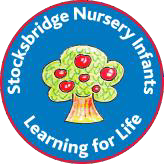 Performance DataEYFS AttainmentPhonic Screening Y1Phonic Screening Y22022 Key Stage OneThe Government will not publish KS2 school level data for the 2021 to 2022 academic year.  The last available public data is from 2018 to 2019 academic year.  It is important to note that the date from that year may no longer reflect current performance. 2018201920202021202220232024Good level of DevelopmentStocksbridge76%69%No data due to Covid 19No data due to Covid 1948%64%Good level ofDevelopment National71%72%No data due to Covid 19No data due to Covid 1967%2018201920202021202220232024Stocksbridge78%76%No data due to Covid 1970%68%68%National82%82%No data due to Covid 19No nationaldata75%2018201920202021202220232024Stocksbridge75%86%No data due to Covid 19No data due to Covid 19No data due to Covid 1984%National92%91%No data due to Covid 19No data due to Covid 19No data due to Covid 19SNI2022National2022SNI23National2023% working at the expected standard+ KS1 reading66%67%63%68%% working at greater depth KS1 reading41%18%31%19%% working at the expected standard+ KS1 writing59%58%59%60%% working at greater depth KS1 writing11%8%3%8%% working at the expected standard+ KS1 maths71%68%66%70%% working at greater depth KS1 maths21%15%18%16%